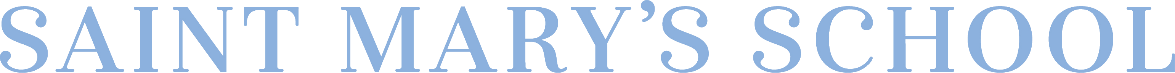 Important Information Concerning Submission of Required Medical Documents through Magnus Health Submission of Required Medical Documents through Magnus HealthNote: ALL health forms must be submitted to Magnus Health by July 15 Nurses will NOT accept emailed, mailed, or hand-delivered forms. Once your forms have been submitted, please monitor your emails from Magnus to check the status of each form.If a form has been rejected, you will receive an email with an explanation. Please resubmit the corrected form.Dear Saint Mary’s Families,This letter is to help you understand the medical records required by Saint Mary’s School (SMS) including immunization records, health insurance, consent forms, medication forms, and annual physical exam. All records are submitted through a secure website, Magnus Health. Instructions for accessing and uploading forms to Magnus are included. All forms should be uploaded no later than July 15, 2021. All Binder Health Center (BHC) information, including this letter, can be found at www.sms.edu by clicking on “Quicklinks” at the top right of the page, then on “Binder Health Info.” Any additional questions may be directed to nurses@sms.edu.Table of ContentsHow to access your Magnus Health account p.2How to submit forms to Magnus Health p.3How to get help with Magnus p.4Details about the required health documents located in MagnusElectronic health documents located in Magnus p.4Physician required forms located in MagnusPhysical Exam Form p.4 NC Immunization Form p.5Annual Tuberculosis Testing (International Students) p.5Medication Forms p.5Action Plans Forms (as needed) p.6Additional forms for student athletes located in Magnus p.6Health Insurance Card Form located in Magnus p.6Checklist for required documents p.7Medication information p.8-10How to register with Glenwood South Pharmacy p.9Health insurance information p.11How to Access Magnus HealthNew SMS Families:Until you receive your SMS Veracross username and password you may access Magnus this way:You will receive a Welcome Email from Magnus with a username and a link to set up your password.Please note that for security purposes, this link will expire after seven days of receiving it in your mailbox. If you are unable to login and update your password in the first seven days, you may reset your password by:Clicking on “reset password” on the expiration notice. A reset password email will be sent to you. NOTE, this link will expire in one hourOr you may contact nurses@sms.edu and request another welcome email which will give you a new seven-day window to create your password   Once the email is opened you may create a passwordClick on the Orange Link, “Create Password”Click on the Blue Link, “Click here to access your account”Click on the pop-up box “Accept Terms and Conditions”Close out the videoHover over your name at the top of the page to change your passwordLeave the username blank (this is the username you received in the email)Create a new passwordAfter your initial login you can access Magnus:Directly at mymagnus.com  orGo to the Saint Mary’s website at www.sms.eduClick on “Quicklinks” at the top rightClick on “Parent Registration Information”Click on “Binder Health Center information”Click on “New Family Login”Login with the temporary Username and Password you createdIn late July, you will receive a Veracross username and password from Saint Mary’s which will also be your permanent credentials for Magnus. You will then have the option to access Magnus as a “Current Family.” See below.Returning SMS Families,Once you have received your Veracross username and credentials:Visit mymagnus.com orGo to the Saint Mary’s website www.sms.eduClick on “Quicklinks” at the top rightClick on “Parent Registration Information”Click on “Binder Health Center information”Click on “Returning Family Magnus Login”Your Magnus username and password are the same as your Saint Mary’s website Veracross credentialsForgot your Veracross credentials? Contact the SMS Help Desk at helpdesk@sms.edu or 919-424-4004.How to Submit Forms to Magnus HealthBelow are the many user-friendly options for submitting your forms in Magnus:Download the form from MagnusParent or doctor fills out form (physician forms are listed below)Be sure to include ALL required signatures from parent, and/or physician, and/or studentMultiple options for submitting completed forms to Magnus:Photo: Take a picture of the form and upload the JPEG directly to Magnus online. It’s as easy as uploading a photo to Facebook! Get your daughter to help youScan: Scan each document to your computer as a PDF and upload it directly to Magnus. Don’t have a scanner? Any Kinkos or Mail Center will have all the equipment and help that you need. Fax: forms directly to Magnus and they will do it for you. Here’s how: Fax to Magnus:The associated cover page must be included with each individual document. This page tells Magnus exactly where to store that document. You can access this cover page by:Select the print blank forms option You can then select the forms that you need to print and then choose if you want to print the blank forms, print the cover page, or print the form and the cover page at that time. OR: Click on the cog next to the required document in Magnus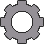 Then click “print page”The fax number is on the cover pageFax cover page with corresponding form to the fax number printed on the cover pageUse the NEW Magnus (PHR) App:This mobile app allows you to submit your forms directly from any “smart” device at no cost. No more scanning…no more faxing. Simply take a photo of your forms and upload directly to your Magnus account. This app allows you to complete all requirements, fill in health data, and receive notifications from the school.How to download and setup the PHR App:Log into Magnus mymagnus.comHover over your name within Magnus (top left of screen)Choose “Change Credentials”Create a username and password (this will be used for PHR mobile App only)Download the “Magnus Mobile V2” App from the Apple Store or the Google Play Store, and log in using your newly created username and passwordHow NOT to Submit Forms to MagnusDo not mail to Saint Mary’s School or Binder Health CenterDo not hand deliver to anyone at the schoolDo not send the forms to school with your daughterDo not arrive on opening day with forms in handForms received by the above routes will be returnedHow to Get Help with Using MagnusThe support team at Magnus is very helpful so don’t hesitate to reach out to them for assistance!The Magnus Health support page: www.magnushealth.com/support/parentsThe Magnus Help Desk: 1-877-461-6831 (Mon-Fri 7am-6pm)Magnus email: service@magnushealthportal.com “Live Chat” with the Magnus support team: within your Magnus account, select the “need help” buttonYour Magnus username and password are the same as your Saint Mary’s website/Veracross credentialsForgot your Veracross credentials? Contact the SMS Help Desk at helpdesk@sms.edu or call 919-424-4004Details About the Required Health Documents Located in Magnus Vital Health Record: An electronic form you fill out completely and update annually. Also update this form throughout the year with any changes! Examples of changes/updates may include:Changes in medications: we need to know what medications your child is taking even for day students in case of emergencyChanges in insurance: school is not responsible for charges incurred because provided health insurance is not currentChanges in health status: we need to know of any health concerns or changesChanges in health care providersChanges in demographics: this enables us to contact you swiftly, and is required by health care providers Consent to Treat Form: Parent signs electronicallyThis form is VITAL for acquiring timely health care. Your child may not start classes until this is signed!Three YES/NO Questions: answer electronicallyPhysical Examination Form: Download; print; complete and sign by physician; upload to MagnusAll students must have a yearly physical examination documented and signed by the physician on our “Physical Examination” form located in the Magnus websiteMust answer the last question, Clearance (for athletics).  For their safety, no student will be allowed to participate in any sports or activities without a current form indicating clearance for athleticsWe understand that due to insurance issues, some physicals will need to be done at different times of the year. The following guidelines, which are set forth by our supervising physician, will assist you in meeting this requirement:If student has no chronic conditions and has had a physical within 12 months of our submission date, the student’s doctor may:Complete physical form and submit with the date of the most recent physical ORSchedule an inter-periodic visit to complete the form with the date of the most recent physicalIf student HAS a chronic condition, the physical exam must:Meet the requirements listed above ANDHave a problem-focused assessment within six months of submission dateAn electronic reminder will be issued by Magnus two months before the next physical is due. A one-month grace period will be given. After the grace period expires, the student will be restricted from all activities and athletics until the physical exam is updated North Carolina Immunization Form:Download; print; complete and sign by physician; upload to MagnusAll immunizations must be current prior to school entry Please check for updates yearly as N.C. requirements are changingNOTE: A second Meningococcal (booster) is now required by age 17 or before entering senior year, whichever comes firstNOTE: Annual flu vaccination is required this year, by October first. SMS annual flu shot clinic will be held in SeptemberNOTE: A new line has been added for dates of the COVID-19 vaccination. Please upload a picture of the card under the immunization requirementIf your daughter is fully vaccinated for COVID-19, please share this information as it will impact quarantine and testing guidelines!Annual Tuberculosis Testing Requirement for International Students Form:Download; print; complete and sign by physician; upload to MagnusProof of yearly tuberculosis testing is indicated here This requirement must be met prior to travel to the schoolMedication Administration Form: required for all prescription meds and prescribed over the counter medsDownload; print; complete and sign by physician and parent; upload to Magnus No prescription medication, or regularly scheduled over-the-counter medication, or as-needed over-the-counter medication beyond those indicated in the separate Over-the-Counter Medication Form will be administered without this formA new form will be required for each new medication or medication change, such as a dose changeThis form must be resubmitted annuallyOver the Counter (OTC) Medication Form: Download; print; complete and sign by physician and parent; upload to MagnusIndicate any medications NOT PERMITTED Nurses or dorm faculty are not permitted to give ANY OTC medications, including Tylenol and Advil, without the physician and parent signed form indicating which medications are approvedPermission for Urgent Medications Form:Download; print; complete and sign by physician and parent; upload to MagnusThese are prescription medications which may be administered per our supervising physicians standing ordersInitial all medications permitted for your childAction Plans:These forms are NOT required if your daughter does not have any of the designated health conditionsFor those which are applicable, download, print; complete and sign by physician; upload to MagnusYour daughter’s doctor must fill out any applicable action plan. In an emergency these documents are our guides to care!Additional Forms for Student Athletes: Required only if participating in athletics or sportsNCISAA Pre-participation Physical Form: Fill out, parent and student sign, take with you for physical exam; upload to MagnusNCISAA Consent to Participate Release Form: Read, parent and student sign, upload to MagnusStudent Parent Concussion Form: Read, parent and student sign, upload to MagnusHealth Insurance Card Form: Upload to Magnus picture of Front and Back of card.All students must show proof of health insurance prior to entering classes, see health insurance section for details.Any International Student who does not show proof of US based health insurance by July 15 will automatically be enrolled in our recommended school insurance policy from United Health Care and student’s account will be billed. We will not know until July if domestic insurance can be offered this school year.Please remember to update this section when your insurance changes. This is imperative for prompt medical attention, and to avoid being billed for the entire amount.The school will not be responsible for expenses incurred because current insurance information was not available in Magnus.Once your forms have been submitted, please monitor your emails from Magnus to check the status of each form. You will receive an email, with explanation, if a form has been rejected. If a form is rejected, please resubmit the corrected form.REMINDER: We cannot stress enough the need to submit all forms by the 
DEADLINE OF JULY 15. There is a five to 10-day delay between submission and processing of all forms. In addition, the nursing staff requires time to familiarize ourselves with medical information, and to brief the faculty and staff on any significant medical issues/allergies, prior to the start of school.  Therefore, until the forms are submitted AND processed AND approved, your student may be restricted from classes, activities, sports, and medication administration. Also, do not forget to update health, medication, and insurance information throughout the year!
Required Health Forms ChecklistElectronic Forms (completed directly in Magnus): Vital Health Record (complete electronically)Consent to Treat (sign electronically)Flu Shot Permission (answer yes or no)Release Medications for Off-Campus Trips (answer yes or no)Keep Certain Medications in Dorm (answer yes or no)Download, Print, and Take These Forms to Your Doctor for SignaturePhysical Examination FormN.C. Immunizations FormAnnual Tuberculosis Testing for International Students FormMedication Administration FormOver-the-Counter Medication FormPermission for Urgent Medications FormMedical Action Plans (if applicable)Asthma Action PlanMigraine Headache Action PlanDiabetes Action PlanSeizure Action PlanInsect Sting Allergy Action PlanFood Allergy Action PlanInsurance Card:Front and back of cardPrescription card front and back, if separate from insurance cardMEDICATIONS To receive more reliable, personal, and timely service; the Binder Health Center partners with a local pharmacy, Glenwood South Pharmacy, to supply all student’s prescription medications.On an average day, the nurses at the BHC pass out over 120 regularly scheduled prescription medications, 60 as-needed prescription medications, and numerous over-the-counter medications. The magnitude of this responsibility requires that medications be handled in a standardized and well-coordinated manner. Using a single provider for all prescription medications streamlines this process making it possible for us to meet all our students’ needs.Located just blocks from Saint Mary’s School, Glenwood South Pharmacy is dedicated to excellent service to the Saint Mary’s community. Glenwood South meets the following requirements necessary to safely provide medications for our students:A licensed pharmacist oversees the packaging of all medications in single dose sealed plastic packets with the student’s name, detailed medication information, and times to be given. The nurses use these packets to dispense the medications to your child assuring that each student receives the right medication at the right timeMonitors need for refills and contacts doctors and/or parents if new prescriptions are neededHand delivers medications directly to the BHC, multiple times a dayWith a single phone call, parents can set up an account so that insurance is automatically billedAll services are provided at no additional cost to the school or parentThis personal service increases medication safety, shortens wait time, minimizes the chance of interruption in therapy, reduces complications, and provides the personal attention only a neighborhood pharmacy can giveOur commitment to your daughter’s safety and wellbeing makes the use of Glenwood South as provider for your daughter’s medications mandatory. The benefits of single-dose packaging are evidence-based and consequently the industry standard for boarding schools. Benefits include:decreased interruption in medication administration due to missed refillsincreased safety in medication distribution because each student’s morning, afternoon, dinner, and bedtime doses are prepackaged and labeled accordinglyincreased efficiency and safety in sending meds home for off campus days as meds are already in prepackaged and labeled packetsPARTICIPATION IN THIS PROGRAM IS MANDATORY FOR ALL STUDENTS TAKING 
REGULARLY SCHEDULED MEDICATIONS. Please do not hand deliver or mail medications to the school, as this is not safe practice.
Registering with Glenwood South PharmacyGlenwood South will create an account for each parent with your insurance information. They can also “future adjudicate” any medications needed to ensure insurance coverage for those medications even if you recently filled the prescriptions at home. Please, do not hand deliver or mail medications to school. It is neither safe nor secure. By registering with Glenwood South Pharmacy, your daughter’s medications will be waiting at the Binder Health Center when your daughter arrives at school.We encourage all parents of boarders to register with Glenwood South Pharmacy, even if your daughter does not take regularly scheduled medications. This is because, throughout the year, any short-term therapies will also be filled by Glenwood South. If you have pre-registered, your insurance will automatically be billed.Please register and inform your physicians at least two weeks prior to start of school.Registration at Glenwood South Pharmacy: (It takes less than 3 minutes!)All parents should call Glenwood Pharmacy at 919-856-9502Tell them:You are with Saint Mary’s SchoolWhen your daughter is arriving at Saint Mary’sWhat medications she will be takingProvide the following information:Parent name, address, and phoneHealth insurance information including pharmacy benefit card if separateCredit card with authorization to charge co-paysAllow two weeks between registration and arrival at school to provide time for prescription transfer, filling, and deliveryConfirm delivery of prescribed medications prior to leaving for SMSProvide the following information to your daughter’s prescribing physicians:E-prescribing (most efficient and includes Schedule II, ADD meds):NABP # 3466427Pharmacy name: Payless Pharmacies, Inc., dba Glenwood South Pharmacy + MarketFax: 919-615-0949Phone: 919-856-9502Mail:   Glenwood South Pharmacy + Market 401 Glenwood Ave, Ste 101Raleigh, NC 27603 Note: Please remember that a physician signed “Medication Administration Form” (see Magnus) is required for the BHC to administer any medications, with the exception of short-term, over-the-counter medications as approved in the physician and parent signed “OTC Permission Form” (see Magnus).Medications for Arrival at School  Please make sure all prescription medications have been arranged through Glenwood South Pharmacy at least two weeks prior to start of school.DO NOT BRING ANY MEDICATIONS TO SCHOOL ON OPENING DAY EXCEPT THE FOLLOWING*:Current short-term medicationsAsthma inhalersEpi-pensPrescribed over the counter medications  Birth control pillsAny medications which you have not confirmed as delivered to Saint Mary’s from Glenwood South PharmacyGuidelines for medications YOU bring to school:Medication should be in their original packaging with the original labelMedications should be in a zip-lock bag clearly marked with the student’s full name All medication labels should match the physician orders indicated on the submitted Medication Administration Form. (A “Medication Administration Form” should already be uploaded in Magnus or medication cannot be administered). The medication should be hand delivered by the parent to the nurse during registration Please do not send medications to school with your studentShort-Term MedicationsOccasionally, medications are prescribed for a short period of time such as antibiotics. Glenwood South will fill these. If the student is at home when the medication is filled the remaining quantity may be delivered to the BHC upon student’s return to campus. Please remember a physician signed “Medication Administration Form” is required.Over the Counter Medication PolicyIn an attempt to identify a more effective way to promote over the counter (OTC)  medication safety, the SMS administration along with our supervising physician have reviewed our data, along with current boarding school practices, and determined that it would be best to allow certain OTCs on dorm. This will be allowed only with parent permission and supervision and education from the Binder Health Center. Following are the conditions under which a student may have possession of certain OTCs on campus.Parents must check “yes” to a new question in Magnus. “I agree to allow my daughter to keep on dorm those OTCs which have been parent and physician approved in the Magnus “Over-the-Counter medication form.”Students will only be allowed to keep those OTCs that are approved by their parent and doctor on the Magnus “Over the Counter Medication” form.Students must bring all OTCs to the Binder Health Center and receive medication education including indication, dosage, timing, contraindications, side effects, and when to consult a nurse or doctor.After receiving education, the medication will receive a sticker of approval and be allowed in the dorm room.Any medications found in a student’s possession or dorm without this sticker will be confiscated. Repeated offenses may incur disciplinary action and loss of privilege.HEALTH INSURANCEOut of concern for the health and welfare of all our students, Saint Mary’s School requires that every student be covered by a US based comprehensive injury and sickness plan, one that meets the high cost of medical services and is accepted by local health care providers. Please note we cannot accept medical insurance policies issued in a foreign country or from a company outside of the United States.We have selected a high quality, mental health-inclusive international student health insurance policy offered by United Health Care. Brochures in English and Chinese on the international policies can be accessed on the Saint Mary’s School website at www.sms.edu. Click on “Quicklinks” at the top of the page and then click on Binder Health Center Info.  Here you will also fine the sign-up link listed below. The cost is $1995 for the 10-month school year or $2,225 for 12 months.To sign up for this international student health insurance, click on this link also located in the SMS website: http://caaenroll.com/?school_id=75fd07a1-fd70-293c-cf63-58d26b390fbbDue to legislative action, we are not currently able to offer domestic student health insurance. If this does become available, a brochure and link will be published in the Binder Health Information page at www.sms.edu by clicking on “Quicklinks” at the top of the page, then on Binder Health Info.CONCLUSIONFinally, I would like to thank all of you in advance for diligently completing these requirements in a timely manner. This small amount of time and effort invested upfront will be rewarded in many ways:Maximized safety and wellness for our students.Less paperwork and requirements throughout the school year.Automatic tracking of medications and need for refills.Each year the process will become easier due to familiarity and because only updates will be necessary.You can access your student’s records at any time, even after they have graduated.The Binder Health Center will have more time to focus on health-and-wellness promotion and education for your daughter.Peace of mind that the best evidence-based practices are being facilitated to provide the optimum care for you daughter.Please contact the Binder Health Center at 919-424-4043 or nurses@sms.edu, if you would like to discuss any concerns about your daughter’s health care. Sincerely,Sharon Holmes, RN
Director of Binder Health Center
Saint Mary’s School